ГОСТ 11586-2005 Изделия огнеупорные для сифонной разливки стали. Технические условия (с Изменением N 1)
ГОСТ 11586-2005

Группа И22     
     
МЕЖГОСУДАРСТВЕННЫЙ СТАНДАРТИЗДЕЛИЯ ОГНЕУПОРНЫЕ ДЛЯ СИФОННОЙ РАЗЛИВКИ СТАЛИ Технические условияRefractories for bottom pouring of steel. Specifications

МКС 81.080
ОКП 15 5400Дата введения 2006-01-01      
Предисловие
Цели, основные принципы и основной порядок проведения работ по межгосударственной стандартизации установлены ГОСТ 1.0-92 "Межгосударственная система стандартизации. Основные положения" и ГОСТ 1.2-97 "Межгосударственная система стандартизации. Стандарты межгосударственные, правила и рекомендации по межгосударственной стандартизации. Порядок разработки, принятия, применения, обновления и отмены"

Сведения о стандарте1 РАЗРАБОТАН Открытым акционерным обществом "Санкт-Петербургский институт огнеупоров"
2 ВНЕСЕН Федеральным агентством по техническому регулированию и метрологии
3 ПРИНЯТ Межгосударственным советом по стандартизации, метрологии и сертификации (протокол N 20 от 11 марта 2005 г.)

За принятие стандарта проголосовали:
4 Приказом Федерального агентства по техническому регулированию и метрологии от 23 июня 2005 г. N 164-ст межгосударственный стандарт ГОСТ 11586-2005 введен в действие в качестве национального стандарта Российской Федерации с 1 января 2006 г.
5 ВЗАМЕН ГОСТ 11586-69


Информация о введении в действие (прекращении действия) настоящего стандарта публикуется в указателе "Национальные стандарты".

Информация об изменениях к настоящему стандарту публикуется в указателе "Национальные стандарты", а текст изменений - в информационных указателях "Национальные стандарты". В случае пересмотра или отмены настоящего стандарта соответствующая информация будет опубликована в информационном указателе "Национальные стандарты"


ВНЕСЕНО Изменение N 1, утвержденное и введенное в действие Приказом Росстандарта от 30.10.2014 N 1473-ст c 01.03.2015 

Изменение N 1 внесено изготовителем базы данных по тексту ИУС N 3, 2015 год 

     1 Область применения
Настоящий стандарт распространяется на изделия огнеупорные шамотные и муллитовые для разливки стали сифонным способом в изложницы и литейные формы (центровые трубки, звездочки, сифонные трубки, стаканчики для изложниц), а также для разливки стали сверху (промежуточные воронки, стаканчики для промежуточных воронок, вкладыши).

(Измененная редакция, Изм. N 1).

2 Нормативные ссылки
В настоящем стандарте использованы нормативные ссылки на следующие межгосударственные стандарты и классификаторы:

ГОСТ 2409-95 (ИСО 5017-88) Огнеупоры. Метод определения кажущейся плотности, открытой и общей пористости, водопоглощения

ГОСТ 2642.0-86 Огнеупоры и огнеупорное сырье. Общие требования к методам анализа 

ГОСТ 2642.4-97 Огнеупоры и огнеупорное сырье. Методы определения оксида алюминия 

ГОСТ 2850-95 Картон асбестовый. Технические условия 

ГОСТ 3749-77 Угольники поверочные 90°. Технические условия 

ГОСТ 4069-69 Огнеупоры и огнеупорное сырье. Методы определения огнеупорности*

ГОСТ 5402.1-2000 (ИСО 2478-87) Изделия огнеупорные с общей пористостью менее 45%. Метод определения остаточных изменений размеров при нагреве**

ГОСТ 6616-94 Преобразователи термоэлектрические. Общие технические условия 

ГОСТ 8179-98 (ИСО 5022-79) Изделия огнеупорные. Отбор образцов и приемочные испытания 

ГОСТ 10994-74 Сплавы прецизионные. Марки

ГОСТ 15136-78 Изделия огнеупорные. Метод измерения глубины отбитости углов и ребер 

ГОСТ 24717-2004 Огнеупоры и сырье огнеупорное. Маркировка, упаковка, транспортирование и хранение

ГОСТ 25714-83 Контроль неразрушающий. Акустический звуковой метод определения открытой пористости, кажущейся плотности, плотности и предела прочности при сжатии огнеупорных изделий 

ГОСТ 28833-90 Дефекты огнеупорных изделий. Термины и определения 

ГОСТ 30762-2001 Изделия огнеупорные. Методы измерений геометрических размеров, дефектов формы и поверхностей

МК (ИСО 3166) 004-97 Межгосударственный классификатор стран мира
________________
* На территории Российской Федерации действуют ГОСТ 4069-69 и [2].

** На территории Российской Федерации действуют ГОСТ 5402.1-2000 и [3].

Примечание - При пользовании настоящим стандартом целесообразно проверить действие ссылочных документов по указателю "Национальные стандарты", составленному по состоянию на 1 января текущего года, и по соответствующим информационным указателям, опубликованным в текущем году. Если ссылочный документ заменен (изменен), то при пользовании настоящим стандартом следует руководствоваться замененным (измененным) документом. Если ссылочный документ отменен без замены, то положение, в котором дана ссылка на него, применяется в части, не затрагивающей эту ссылку.

(Измененная редакция, Изм. N 1).
3 Термины и определения
В настоящем стандарте применены термины по ГОСТ 28833, а также следующие термины с соответствующими определениями:
3.1 рабочая поверхность огнеупорного изделия: Поверхность огнеупорного изделия, соприкасающаяся с металлом, а также все стыки поверхностей изделий.
3.2 стык поверхностей огнеупорного изделия: Поверхность соединения огнеупорных изделий.
3.3 торцовая поверхность огнеупорного изделия: Поверхность огнеупорного изделия, ограниченная наименьшими размерами.
3.4 ребро огнеупорного изделия: Линия пересечения двух поверхностей огнеупорного изделия.
3.5 кромка огнеупорного изделия: Край огнеупорного изделия, имеющего форму тела вращения.
3.6 паз огнеупорного изделия: Углубление определенной геометрической формы в огнеупорном изделии, соединяющееся с буртиком другого огнеупорного изделия.
3.7 буртик огнеупорного изделия: Выступающая над поверхностью часть огнеупорного изделия определенной геометрической формы, соединяющаяся с пазом другого огнеупорного изделия.
3.8 конусность огнеупорного изделия: Отношение разности верхнего и нижнего диаметров огнеупорного изделия цилиндрической формы или разности размеров противоположных сторон изделия призматической формы к высоте изделия.

(Измененная редакция, Изм. N 1).

4 Форма и размеры4.1 Форма и размеры изделий должны соответствовать требованиям, указанным на рисунках 1-25 и в таблицах 1-25.
4.2 При прессовании сифонных изделий на верхней и нижней частях наружной и внутренней их поверхностях допускается цилиндрический, а для сифонных трубок призматический поясок высотой до 5 мм.

На воронке в верхней ее части цилиндрический поясок может быть заменен срезом под углом 90° к образующей наружного конуса до середины толщины стенки.

Пазы и буртики изделий следует изготовлять с радиусами закругления до 4 мм для типоразмера изделий, имеющих высоту буртика и глубину паза менее 10 мм, и до 5 мм - для остальных типоразмеров изделий. Допускаются радиусы закругления ребер сифонных трубок до 8 мм, а для трубок с боковыми отверстиями - до 5 мм.

Для четырехходовых, шестиходовых и восьмиходовых звездочек и сифонных тройниковых трубок допускается притупленность внутренних углов до 4 мм.
4.3 Объем, расчетная масса и кажущаяся плотность изделий приведены в приложении А.
4.4 При проверке готовой продукции измеряют следующие размеры изделий:

, , , , ,  - для воронок (рисунок 1, таблица 1);

, , , ,  - для центровых трубок (рисунки 2, 3, таблицы 2, 3);

, , , , ,  - для звездочек (рисунки 4-10, таблицы 4-10);

, ,  - для угловых сифонных трубок (рисунок 19, таблица 19);

, , , , ,  - для сифонных трубок (пролетная, пролетная скошенная, пролетная с двумя буртиками, пролетная с боковым отверстием, пролетная с двумя боковыми отверстиями, пролетная с двумя боковыми отверстиями на противолежащих гранях, тройниковая, двойниковая, угловая, концевая, с боковым отверстием (рисунки 11-18 и 20, 21, таблицы 11-18 и 20, 21);

, , , ,  - для стаканчиков для изложниц (рисунок 22, таблица 22);

, , , ,  - для промежуточных воронок (рисунок 23, таблица 23);

, , ,  - для стаканчиков для воронок (рисунок 24, таблица 24);

, ,  - для вкладышей (рисунок 25, таблица 25).

Рисунок 1 - Воронка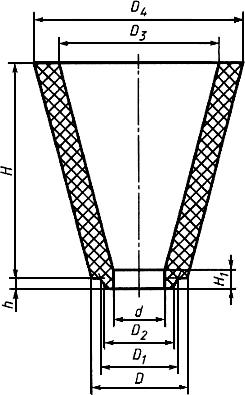 
Рисунок 1 - Воронка

Таблица 1
В миллиметрахРисунок 2 - Центровая трубка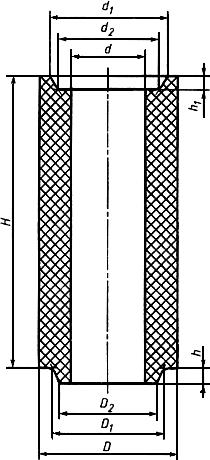 
Рисунок 2 - Центровая трубка
Таблица 2
В миллиметрахРисунок 3 - Центровая трубка с двумя пазами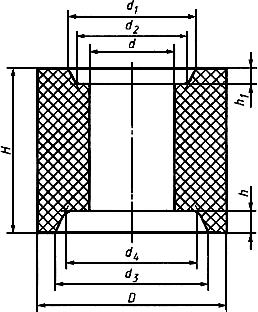 
Рисунок 3 - Центровая трубка с двумя пазами

Таблица 3
В миллиметрахРисунок 4 - Двухходовая звездочка с пазом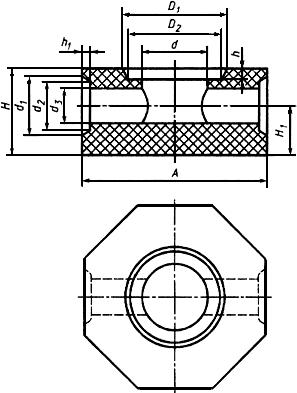 
Рисунок 4 - Двухходовая звездочка с пазом

Таблица 4
В миллиметрахРисунок 5 - Прямоугольная четырехходовая звездочка с пазом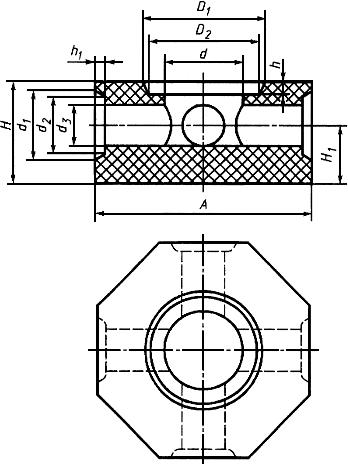 
Рисунок 5 - Прямоугольная четырехходовая звездочка с пазом

Таблица 5
В миллиметрахРисунок 6 - Прямоугольная четырехходовая звездочка с буртиком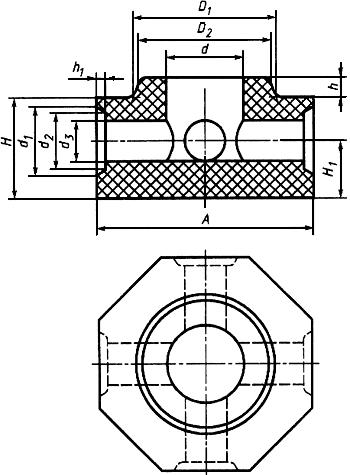 
Рисунок 6 - Прямоугольная четырехходовая звездочка с буртиком

Таблица 6
В миллиметрахРисунок 7 - Косоугольная четырехходовая звездочка с пазом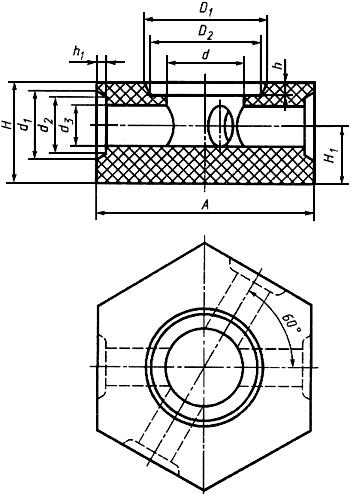 
Рисунок 7 - Косоугольная четырехходовая звездочка с пазом

Таблица 7
В миллиметрахРисунок 8 - Косоугольная четырехходовая звездочка с буртиком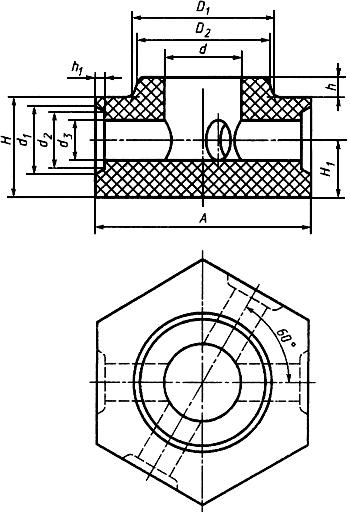 
Рисунок 8 - Косоугольная четырехходовая звездочка с буртиком

Таблица 8
В миллиметрахРисунок 9 - Шестиходовая звездочка с пазом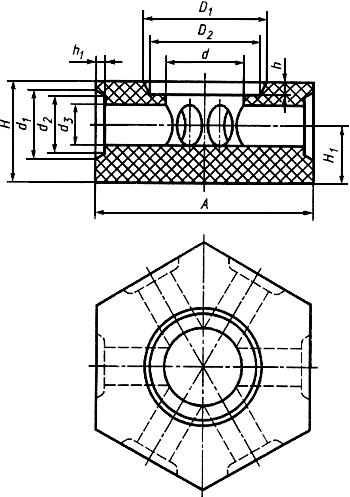 
Рисунок 9 - Шестиходовая звездочка с пазом

Таблица 9
В миллиметрахРисунок 10 - Восьмиходовая звездочка с пазом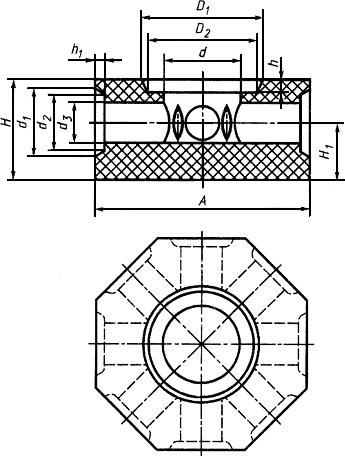 
Рисунок 10 - Восьмиходовая звездочка с пазом

Таблица 10
В миллиметрахРисунок 11 - Пролетная сифонная трубка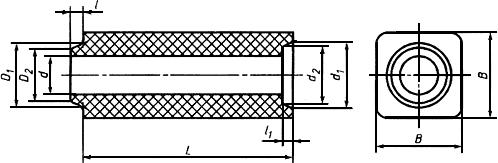 
Рисунок 11 - Пролетная сифонная трубка

Таблица 11
В миллиметрахРисунок 12 - Скошенная пролетная сифонная трубка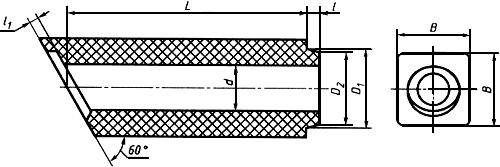 
Рисунок 12 - Скошенная пролетная сифонная трубка

Таблица 12
В миллиметрахРисунок 13 - Пролетная сифонная трубка с двумя буртиками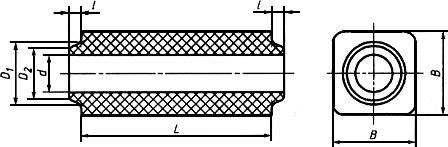 
Рисунок 13 - Пролетная сифонная трубка с двумя буртиками

Таблица 13
В миллиметрахРисунок 14 - Пролетная сифонная трубка с боковым отверстием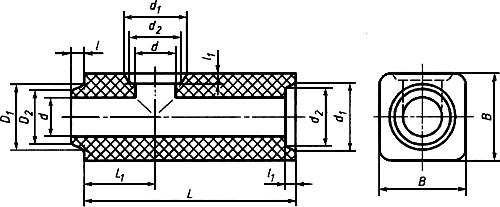 
Рисунок 14 - Пролетная сифонная трубка с боковым отверстием

Таблица 14
В миллиметрахРисунок 15 - Пролетная сифонная трубка с двумя боковыми отверстиями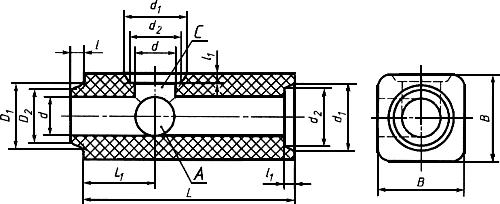 
Рисунок 15 - Пролетная сифонная трубка с двумя боковыми отверстиями

Таблица 15
В миллиметрахРисунок 16 - Пролетная сифонная трубка с двумя боковыми отверстиями на противолежащих гранях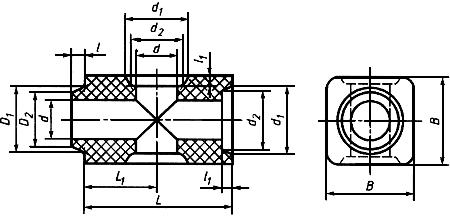 
Рисунок 16 - Пролетная сифонная трубка с двумя боковыми отверстиями на противолежащих гранях

Таблица 16
В миллиметрахРисунок 17 - Тройниковая сифонная трубка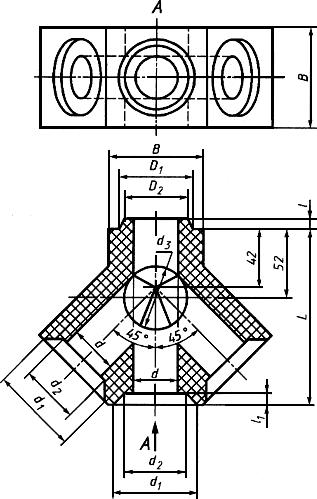 
Рисунок 17 - Тройниковая сифонная трубка

Таблица 17
В миллиметрахРисунок 18 - Двойниковая сифонная трубка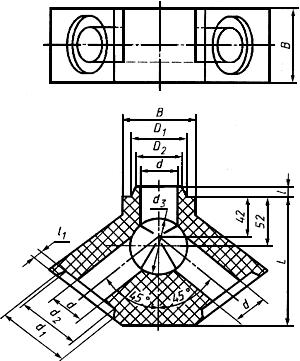 
Рисунок 18 - Двойниковая сифонная трубка

Таблица 18
В миллиметрахРисунок 19 - Угловая сифонная трубка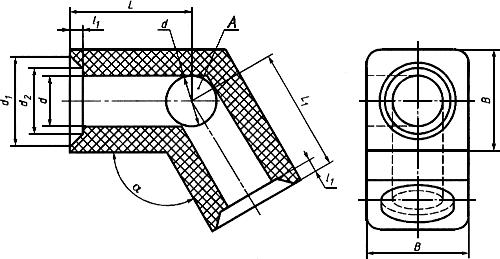 
Рисунок 19 - Угловая сифонная трубка

Таблица 19
В миллиметрахРисунок 20 - Концевая сифонная трубка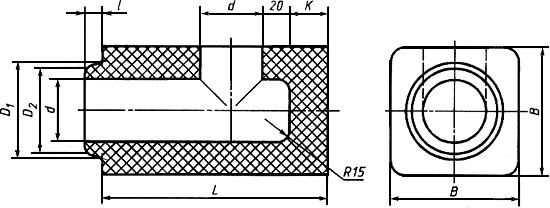 
Рисунок 20 - Концевая сифонная трубка

Таблица 20
В миллиметрахРисунок 21 - Сифонная трубка с боковым отверстием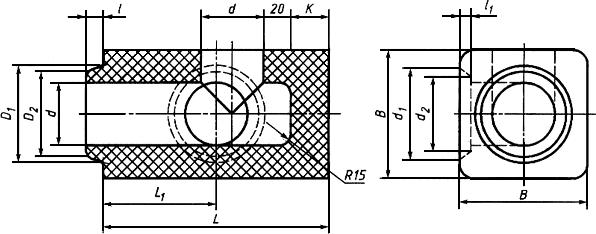 
Рисунок 21 - Сифонная трубка с боковым отверстием

Таблица 21
В миллиметрахРисунок 22 - Стаканчик для изложниц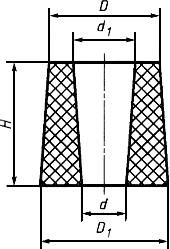 
Рисунок 22 - Стаканчик для изложниц
Таблица 22
В миллиметрахРисунок 23 - Промежуточная воронка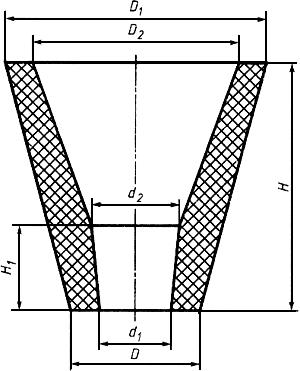 
Рисунок 23 - Промежуточная воронка

Таблица 23
В миллиметрахРисунок 24 - Стаканчик для промежуточных воронок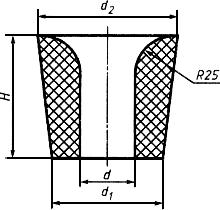 
Рисунок 24 - Стаканчик для промежуточных воронок
Таблица 24
В миллиметрахРисунок 25 - Глухой вкладыш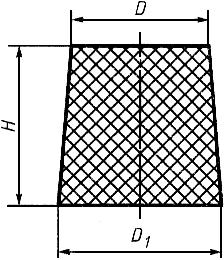 
Рисунок 25 - Глухой вкладыш

Таблица 25
В миллиметрах5 Технические требования5.1 Огнеупорные изделия по физико-химическим показателям должны соответствовать требованиям, указанным в таблице 26.

Таблица 26
(Измененная редакция, Изм. N 1).
5.2 Предельные отклонения по размерам изделий должны соответствовать требованиям, указанным в таблице 27.

Таблица 275.3 По показателям внешнего вида огнеупорные изделия должны соответствовать требованиям, указанным в таблице 28.

Таблица 28
Примечание - Рабочие, нерабочие и торцовые поверхности, кромки и ребра изделий для сифонной разливки стали приведены на рисунках в приложении В.


(Измененная редакция, Изм. N 1).
5.4 Изделия в изломе (разрезе) должны иметь однородное строение, зерна не должны выкрашиваться. Не допускаются трещины, пустоты и слоистая структура. Допускаются отдельные посечки шириной не более 0,5 мм и длиной не более 20 мм.

(Измененная редакция, Изм. N 1).
5.5 Маркировка и упаковка изделий - по ГОСТ 24717 с дополнением по 5.5.1. 
5.5.1 Перед номером изделий ставят маркировочный знак С (сифонные изделия).

6 Правила приемки6.1 Правила приемки - по ГОСТ 8179 с дополнениями по 6.1.1-6.1.3.
6.1.1 Для приемки изделий, прошедших предварительную разбраковку, применяется план контроля номер 2; для приемки изделий, не прошедших предварительную разбраковку, - план контроля номер 5.
6.1.2 Масса партии не должна превышать 60 т.
6.1.3 При проверке соответствия качества изделий требованиям настоящего стандарта порядок проведения испытаний должен соответствовать требованиям, указанным в таблице 29.

Таблица 29
(Измененная редакция, Изм. N 1).

7 Методы контроля7.1 Массовую долю ,  определяют по ГОСТ 2642.0, ГОСТ 2642.4, ГОСТ 2642.5.

Допускается применение других аттестованных методов анализа, обеспечивающих требуемую точность определения.

При возникновении разногласий арбитражными являются методы по ГОСТ 2642.0, ГОСТ 2642.4, ГОСТ 2642.5.
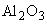 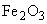 7.2 Огнеупорность определяют по ГОСТ 4069 или по [2].
7.3 Остаточные изменения размеров изделий при нагреве определяют по ГОСТ 5402.1 или по [3]. Изделия, форма и размеры которых не позволяют изготовить образцы по ГОСТ 5402.1 или по [3], испытанию на определение остаточных изменений при нагреве не подлежат.
7.4 Термическую стойкость определяют по методике, указанной в приложении Б.
7.5 Открытую пористость определяют по ГОСТ 2409, для изделий N 6-10, 69-79, 84-87, 93 - по ГОСТ 2409 или ГОСТ 25714. Открытую пористость по ГОСТ 25714 определяют на удвоенном числе образцов.

При возникновении разногласий арбитражным является метод по ГОСТ 2409.
7.6 Геометрические размеры, кривизну, овальность, глубину отбитости, диаметр выплавок, длину и ширину посечек и трещин, а также глубину и диаметр впадин на изделиях пластического способа производства определяют по ГОСТ 30762.
7.7 Для определения скошенности торцовых поверхностей изделия поверочный угольник типа УП или УШ по ГОСТ 3749, размером  не менее 250 мм плотно прикладывают внутренней измерительной поверхностью к образующей изделия цилиндрической формы или к боковой поверхности изделия призматической формы до соприкосновения опорной стороны угольника с контролируемой торцовой поверхностью изделия. Скошенность определяют при помощи измерительного клина по максимальному зазору между опорной стороной угольника и торцовой поверхностью. Для изделий, имеющих конусность, скошенность определяют по максимальному зазору, уменьшенному на значение, равное произведению диаметра или размера стороны измеряемого торца изделия на конусность изделия.

Примечание - Пример расчета скошенности изделий приведен в приложении Г.

7.8 Строение в изломе (разрезе), маркировку и упаковку оценивают визуально. 

Поверхность излома (разреза) получают приложением ударной нагрузки или резкой.
7.9 Наличие поверхностных посечек и выплавок в канале изделий, а также качество поверхности определяют визуально.

(Измененная редакция, Изм. N 1).

8 Хранение и транспортирование8.1 Хранение и транспортирование изделий - по ГОСТ 24717.

Приложение А (справочное). Объем и расчетная масса изделийПриложение А
(справочное)

Таблица А.1Приложение Б (обязательное). Методика определения термической стойкости

Приложение Б
(обязательное)Б.1 Оборудование для испытаний 
Б.1.1 Аппаратура

- электрическая печь сопротивления с нагревателем из сплава с высоким омическим сопротивлением по ГОСТ 10994, обеспечивающим нагрев до 800 °С, например нихром; вертикальная рабочая труба печи должна быть диаметром 200-300 мм и высотой 400-500 мм;

- термопара по ГОСТ 6616 с пределом измерения не ниже 800 °С и использованием номинальных статических характеристик преобразователей в соответствии с требованием [1] и вторичным измерительным прибором класса точности 1,0 или 1,5 соответствующей градуировки;

- приспособления для загрузки и выгрузки испытуемых изделий. 
Б.1.2 Общий вид установки, рекомендуемой для испытания на термическую стойкость центровых трубок, сифонных пролетных и концевых трубок показан на рисунке Б.1.

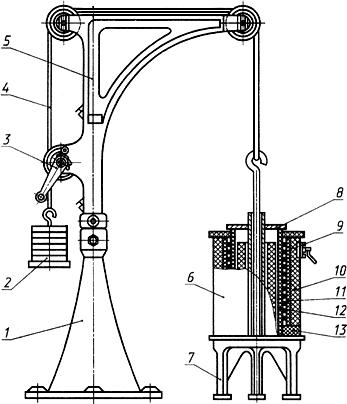 
1 - подпятник; 2 - груз; 3 - рукоятка; 4 - канат; 5 - кронштейн; 6 - электрическая печь с нихромовым 
нагревателем; 7 - стол; 8 - крышка; 9 - обмотка; 10 - изоляция (легковес); 11 - изоляция (асбестовый картон);
12 - трубка; 13 - кожух

Рисунок Б.1
Печь включают в сеть через регулятор напряжения. Предельная температура в печи 800 °С. Для уменьшения теплопотерь труба изолирована асбестовым картоном по ГОСТ 2850, а пространство между железным кожухом печи и изолированной трубой с нихромовой обмоткой заполняется боем огнеупорного легковесного шамотного кирпича.

(Измененная редакция, Изм. N 1).
Б.2 Проведение испытаний
Б.2.1 Высушенную при 110 °С и остывшую до температуры окружающей среды испытуемую центровую трубку или пролетную сифонную трубку надевают на металлический стержень, а концевую сифонную трубку - на специальный штырь. Конец металлического стержня защищают от воздействия высокой температуры шамотной шайбой. Верхнюю часть металлического стержня или штыря защищают от перегрева шамотной трубкой.

В центре печи устанавливают термопару, после чего печь включают в сеть. По достижении в печи температуры 800 °С термопару вынимают, подготовленное изделие подвешивают на металлический трос и при помощи специального приспособления быстро загружают в печь.

После загрузки испытуемого изделия трубу печи закрывают составной крышкой. Изделие выдерживают в печи 15 мин. В течение этого времени печь находится под током того же напряжения, которое было при достижении в печи температуры 800 °С. Падение температуры в печи после загрузки в нее изделия не нормируется.
Б.2.2 Через 15 мин нагретое изделие извлекают из печи и охлаждают на воздухе.
Б.3 Оценка термической стойкости изделий
Б.3.1 Испытанию на термическую стойкость подвергают три изделия от одной партии.

Термическую стойкость изделия считают удовлетворительной, если после внезапного нагрева от температуры окружающей среды до 800 °С с выдержкой в течение 15 мин и последующего охлаждения оно не распадается на части (рисунок Б.2 а, б, в, д, е, ж), несмотря на наличие трещин, шелушения и сколов по торцам. Термическую стойкость изделия считают пониженной, если после испытания оно распадается на части (рисунок Б.2 г, з).
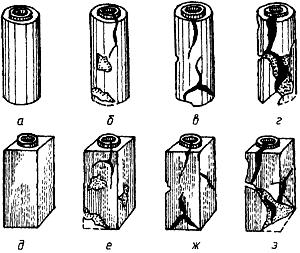 
Рисунок Б.2Б.4 Запись результатов испытаний
Б.4.1 Результаты испытаний записывают по форме, приведенной в таблице Б.1.

Таблица Б.1 - Результаты определения термической стойкости сифонных изделийПриложение В (обязательное). Рабочие, нерабочие и торцовые поверхности, кромки и ребра изделий для сифонной разливки сталиПриложение В
(обязательное)В.1 Условные обозначения рабочих и нерабочих поверхностей, кромок и ребер приведены в таблице В.1 и на рисунках В.1-В.6.


Таблица В.1
Рисунок В.1 - Воронка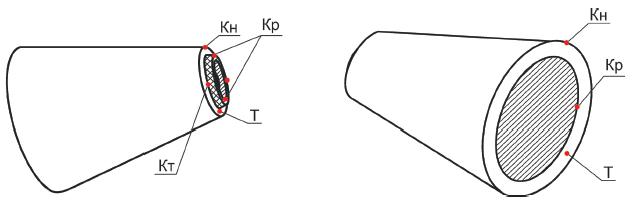 
Рисунок В.1 - ВоронкаРисунок В.2 - Центровая трубка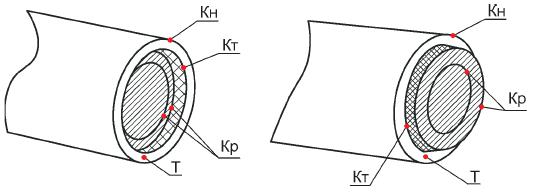 
Рисунок В.2 - Центровая трубкаРисунок В.3 - Звездочка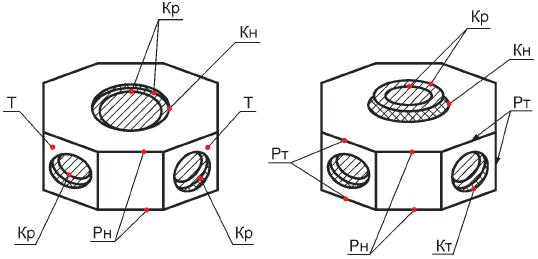 
Рисунок В.3 - ЗвездочкаРисунок В.4 - Пролетная сифонная трубка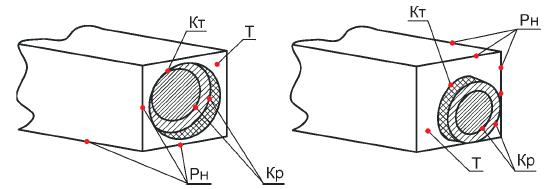 
Рисунок В.4 - Пролетная сифонная трубкаРисунок В.5 - Концевая сифонная трубка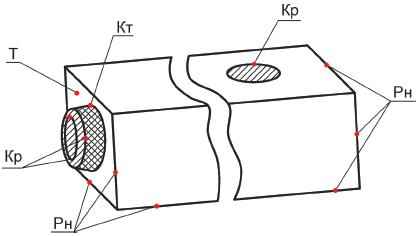 
Рисунок В.5 - Концевая сифонная трубкаРисунок В.6 - Стаканчик для изложниц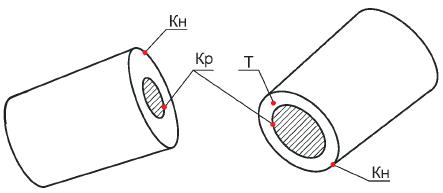 
Рисунок В.6 - Стаканчик для изложниц
Приложение В (Введено дополнительно, Изм. N 1).

Приложение Г (справочное). Примеры расчета скошенности изделийПриложение Г
(справочное)

Таблица Г.1 - Результаты измерений геометрических размеров изделия


Таблица Г.2 - Расчет конусности изделия


Таблица Г.3 - Расчет скошенности торцовых плоскостей изделия

Приложение Г (Введено дополнительно, Изм. N 1). 

Библиография
[1] ГОСТ Р 8.585-2001 Государственная система обеспечения единства измерений. Термопары. Номинальные статические характеристики преобразования

[2] ГОСТ Р 53788-2010 Огнеупоры и огнеупорное сырье. Методы определения огнеупорности

[3] ГОСТ Р 54528-2011 Изделия огнеупорные с общей пористостью менее 45%. Метод определения остаточных изменений размеров при нагреве

(Измененная редакция, Изм. N 1).


Краткое наименование страны по МК (ИСО 3166) 004-97Код страны по
МК (ИСО 3166) 004-97Сокращенное наименование национального органа по стандартизацииАзербайджанAZАзстандартАрменияAMАрмстандартБеларусьBYГосстандарт Республики БеларусьГрузияGEГрузстандартКазахстанKZГосстандарт Республики КазахстанКиргизияKGКыргызстандартМолдоваMDМолдова-СтандартРоссийская ФедерацияRUФедеральное агентство по техническому регулированию и метрологииТаджикистанTJТаджикстандартУкраинаUAГоспотребстандарт УкраиныНомер изделия12002515120959022527070230025151401101052452958033002515150120115270320904300251516013012527032010052502521180150140280340100Номер изделия6300
2501512120959070101967300
2501512140110105801161118300
2501512150120115901261219300
250
190151216013012510013613110300
2502118180150140120 
100156146Номер изделия1115018121808011611114613612150181218090126121151141131501812190100136131156146141501818190100156146156146Примечание - По соглашению сторон допускается изготовлять центровые трубки высотой на 2 мм больше указанной в таблице 3.Примечание - По соглашению сторон допускается изготовлять центровые трубки высотой на 2 мм больше указанной в таблице 3.Примечание - По соглашению сторон допускается изготовлять центровые трубки высотой на 2 мм больше указанной в таблице 3.Примечание - По соглашению сторон допускается изготовлять центровые трубки высотой на 2 мм больше указанной в таблице 3.Примечание - По соглашению сторон допускается изготовлять центровые трубки высотой на 2 мм больше указанной в таблице 3.Примечание - По соглашению сторон допускается изготовлять центровые трубки высотой на 2 мм больше указанной в таблице 3.Примечание - По соглашению сторон допускается изготовлять центровые трубки высотой на 2 мм больше указанной в таблице 3.Примечание - По соглашению сторон допускается изготовлять центровые трубки высотой на 2 мм больше указанной в таблице 3.Примечание - По соглашению сторон допускается изготовлять центровые трубки высотой на 2 мм больше указанной в таблице 3.Примечание - По соглашению сторон допускается изготовлять центровые трубки высотой на 2 мм больше указанной в таблице 3.Номер изделия1521095551281019670656035
4016210955512811611180656035
4017210955512812612190656035
401826011565121012612190817650Номер изделия3021095551281019670656035 
4031210955512811611180656035 
4032210955512812612190656035 
40332601156512101261219081765035260115651210136131100817650362601357512181361311001009460Примечание - По соглашению сторон допускается изготовление звездочек N 36 в виде неравносторонних восьмиугольных призм, у которых грани с выходным отверстием имеют в основании размер 120 мм.Примечание - По соглашению сторон допускается изготовление звездочек N 36 в виде неравносторонних восьмиугольных призм, у которых грани с выходным отверстием имеют в основании размер 120 мм.Примечание - По соглашению сторон допускается изготовление звездочек N 36 в виде неравносторонних восьмиугольных призм, у которых грани с выходным отверстием имеют в основании размер 120 мм.Примечание - По соглашению сторон допускается изготовление звездочек N 36 в виде неравносторонних восьмиугольных призм, у которых грани с выходным отверстием имеют в основании размер 120 мм.Примечание - По соглашению сторон допускается изготовление звездочек N 36 в виде неравносторонних восьмиугольных призм, у которых грани с выходным отверстием имеют в основании размер 120 мм.Примечание - По соглашению сторон допускается изготовление звездочек N 36 в виде неравносторонних восьмиугольных призм, у которых грани с выходным отверстием имеют в основании размер 120 мм.Примечание - По соглашению сторон допускается изготовление звездочек N 36 в виде неравносторонних восьмиугольных призм, у которых грани с выходным отверстием имеют в основании размер 120 мм.Примечание - По соглашению сторон допускается изготовление звездочек N 36 в виде неравносторонних восьмиугольных призм, у которых грани с выходным отверстием имеют в основании размер 120 мм.Примечание - По соглашению сторон допускается изготовление звездочек N 36 в виде неравносторонних восьмиугольных призм, у которых грани с выходным отверстием имеют в основании размер 120 мм.Примечание - По соглашению сторон допускается изготовление звездочек N 36 в виде неравносторонних восьмиугольных призм, у которых грани с выходным отверстием имеют в основании размер 120 мм.Примечание - По соглашению сторон допускается изготовление звездочек N 36 в виде неравносторонних восьмиугольных призм, у которых грани с выходным отверстием имеют в основании размер 120 мм.Примечание - По соглашению сторон допускается изготовление звездочек N 36 в виде неравносторонних восьмиугольных призм, у которых грани с выходным отверстием имеют в основании размер 120 мм.Номер изделия38210955521814013080656035
4039210955521814513590656035
40402601156521101451359081765041210115652110150140100817650432601357521181501401001009460Примечание - По соглашению сторон допускается изготовление звездочек N 41 и N 43 в виде неравносторонних восьмиугольных призм, у которых грани с выходным отверстием имеют в основании следующие размеры: у звездочки N 41 - 100 мм, N 43 - 120 мм.Примечание - По соглашению сторон допускается изготовление звездочек N 41 и N 43 в виде неравносторонних восьмиугольных призм, у которых грани с выходным отверстием имеют в основании следующие размеры: у звездочки N 41 - 100 мм, N 43 - 120 мм.Примечание - По соглашению сторон допускается изготовление звездочек N 41 и N 43 в виде неравносторонних восьмиугольных призм, у которых грани с выходным отверстием имеют в основании следующие размеры: у звездочки N 41 - 100 мм, N 43 - 120 мм.Примечание - По соглашению сторон допускается изготовление звездочек N 41 и N 43 в виде неравносторонних восьмиугольных призм, у которых грани с выходным отверстием имеют в основании следующие размеры: у звездочки N 41 - 100 мм, N 43 - 120 мм.Примечание - По соглашению сторон допускается изготовление звездочек N 41 и N 43 в виде неравносторонних восьмиугольных призм, у которых грани с выходным отверстием имеют в основании следующие размеры: у звездочки N 41 - 100 мм, N 43 - 120 мм.Примечание - По соглашению сторон допускается изготовление звездочек N 41 и N 43 в виде неравносторонних восьмиугольных призм, у которых грани с выходным отверстием имеют в основании следующие размеры: у звездочки N 41 - 100 мм, N 43 - 120 мм.Примечание - По соглашению сторон допускается изготовление звездочек N 41 и N 43 в виде неравносторонних восьмиугольных призм, у которых грани с выходным отверстием имеют в основании следующие размеры: у звездочки N 41 - 100 мм, N 43 - 120 мм.Примечание - По соглашению сторон допускается изготовление звездочек N 41 и N 43 в виде неравносторонних восьмиугольных призм, у которых грани с выходным отверстием имеют в основании следующие размеры: у звездочки N 41 - 100 мм, N 43 - 120 мм.Примечание - По соглашению сторон допускается изготовление звездочек N 41 и N 43 в виде неравносторонних восьмиугольных призм, у которых грани с выходным отверстием имеют в основании следующие размеры: у звездочки N 41 - 100 мм, N 43 - 120 мм.Примечание - По соглашению сторон допускается изготовление звездочек N 41 и N 43 в виде неравносторонних восьмиугольных призм, у которых грани с выходным отверстием имеют в основании следующие размеры: у звездочки N 41 - 100 мм, N 43 - 120 мм.Примечание - По соглашению сторон допускается изготовление звездочек N 41 и N 43 в виде неравносторонних восьмиугольных призм, у которых грани с выходным отверстием имеют в основании следующие размеры: у звездочки N 41 - 100 мм, N 43 - 120 мм.Примечание - По соглашению сторон допускается изготовление звездочек N 41 и N 43 в виде неравносторонних восьмиугольных призм, у которых грани с выходным отверстием имеют в основании следующие размеры: у звездочки N 41 - 100 мм, N 43 - 120 мм.Номер изделия46210955512811611180656035
4047210955512812612190656035
4049210115651210136131100817650512601357512181361311001009460Номер изделия54210955521814513590656035
40Номер изделия60210955512811611180656035
4061210955512812612190656035
406226011565121012612190817640
5064260115651210136131100817650Номер изделия65210955512811611180656035
4066210955512812612190656035
4067210115651281361311006560406826011565128136131100656035
40Примечание - По соглашению сторон допускается изготовлять восьмиходовые звездочки с двумя заглушенными отверстиями.Примечание - По соглашению сторон допускается изготовлять восьмиходовые звездочки с двумя заглушенными отверстиями.Примечание - По соглашению сторон допускается изготовлять восьмиходовые звездочки с двумя заглушенными отверстиями.Примечание - По соглашению сторон допускается изготовлять восьмиходовые звездочки с двумя заглушенными отверстиями.Примечание - По соглашению сторон допускается изготовлять восьмиходовые звездочки с двумя заглушенными отверстиями.Примечание - По соглашению сторон допускается изготовлять восьмиходовые звездочки с двумя заглушенными отверстиями.Примечание - По соглашению сторон допускается изготовлять восьмиходовые звездочки с двумя заглушенными отверстиями.Примечание - По соглашению сторон допускается изготовлять восьмиходовые звездочки с двумя заглушенными отверстиями.Примечание - По соглашению сторон допускается изготовлять восьмиходовые звездочки с двумя заглушенными отверстиями.Примечание - По соглашению сторон допускается изготовлять восьмиходовые звездочки с двумя заглушенными отверстиями.Примечание - По соглашению сторон допускается изготовлять восьмиходовые звездочки с двумя заглушенными отверстиями.Примечание - По соглашению сторон допускается изготовлять восьмиходовые звездочки с двумя заглушенными отверстиями.Номер изделия6980625635
406560125
150
175
200
225
250
275
300108701007872508176150
185
200
250
30012107112094886010094150
170
200
250
3002118Номер изделия7280406256250
300108Номер изделия73100787250200
250
3001274120948860170
200
250
30021Номер изделия7580625635
406560150
200
250
30075108761007872508176150
200
250
3007512107712094886010094150
200
250
300752118Номер изделия7880625635
406560150
200
260
30075108Номер изделия7980625635
406560150
30075108Номер изделия8080625635
40656060138108Номер изделия80 а80625640656060138108Номер изделия818035
4065601001008135°8210050817610010010135°83120601009410010018120°
135°
150°Примечания 

1 По соглашению сторон допускается изготовлять угловые трубки без отверстия А, а также изготовлять угловую трубку N 81 с =90 мм и с буртиком вместо паза, аналогичным буртику изделий N 69, 75, 78. 

2 По соглашению сторон допускается изготовлять косоугольные сифонные изделия по чертежам заказчика.Примечания 

1 По соглашению сторон допускается изготовлять угловые трубки без отверстия А, а также изготовлять угловую трубку N 81 с =90 мм и с буртиком вместо паза, аналогичным буртику изделий N 69, 75, 78. 

2 По соглашению сторон допускается изготовлять косоугольные сифонные изделия по чертежам заказчика.Примечания 

1 По соглашению сторон допускается изготовлять угловые трубки без отверстия А, а также изготовлять угловую трубку N 81 с =90 мм и с буртиком вместо паза, аналогичным буртику изделий N 69, 75, 78. 

2 По соглашению сторон допускается изготовлять косоугольные сифонные изделия по чертежам заказчика.Примечания 

1 По соглашению сторон допускается изготовлять угловые трубки без отверстия А, а также изготовлять угловую трубку N 81 с =90 мм и с буртиком вместо паза, аналогичным буртику изделий N 69, 75, 78. 

2 По соглашению сторон допускается изготовлять косоугольные сифонные изделия по чертежам заказчика.Примечания 

1 По соглашению сторон допускается изготовлять угловые трубки без отверстия А, а также изготовлять угловую трубку N 81 с =90 мм и с буртиком вместо паза, аналогичным буртику изделий N 69, 75, 78. 

2 По соглашению сторон допускается изготовлять косоугольные сифонные изделия по чертежам заказчика.Примечания 

1 По соглашению сторон допускается изготовлять угловые трубки без отверстия А, а также изготовлять угловую трубку N 81 с =90 мм и с буртиком вместо паза, аналогичным буртику изделий N 69, 75, 78. 

2 По соглашению сторон допускается изготовлять косоугольные сифонные изделия по чертежам заказчика.Примечания 

1 По соглашению сторон допускается изготовлять угловые трубки без отверстия А, а также изготовлять угловую трубку N 81 с =90 мм и с буртиком вместо паза, аналогичным буртику изделий N 69, 75, 78. 

2 По соглашению сторон допускается изготовлять косоугольные сифонные изделия по чертежам заказчика.Примечания 

1 По соглашению сторон допускается изготовлять угловые трубки без отверстия А, а также изготовлять угловую трубку N 81 с =90 мм и с буртиком вместо паза, аналогичным буртику изделий N 69, 75, 78. 

2 По соглашению сторон допускается изготовлять косоугольные сифонные изделия по чертежам заказчика.Примечания 

1 По соглашению сторон допускается изготовлять угловые трубки без отверстия А, а также изготовлять угловую трубку N 81 с =90 мм и с буртиком вместо паза, аналогичным буртику изделий N 69, 75, 78. 

2 По соглашению сторон допускается изготовлять косоугольные сифонные изделия по чертежам заказчика.Номер изделия8480625635
40150
175
200
250
300102585100787250150
175
200
250
300123086120948860150
160
175
2002140Номер изделия8780625635
406560150
3007510825Номер изделия881109010540
5060891409511250659022011513550
6070Номер изделия9130010016032026095114Номер изделия9210024
26
28
30
35
40
45
5093112Номер изделия9311090105Наименование показателяЗначение показателя для маркиЗначение показателя для маркиЗначение показателя для маркиШС-28ШС-32МЛС-671 Массовая доля, %:, не менее283267, не более--1,52 Огнеупорность, °С, не ниже1670169017503 Остаточное изменение размеров при нагреве при температуре 1350 °С, %, не более0,50,4-4 Открытая пористость, %в пределах15-2615-24-не более--235 Термическая стойкость центровой, пролетной и концевой сифонной трубок, число теплосмен, не менее113Примечания

1 Для изделий марки ШС-28 пластического способа формования открытая пористость - не более 28%.

2 Для изделий марки ШС-28 по соглашению сторон допускаются значения показателей: огнеупорность - не ниже 1650 °С, остаточное изменение размеров при нагреве - не более 1,0%.Примечания

1 Для изделий марки ШС-28 пластического способа формования открытая пористость - не более 28%.

2 Для изделий марки ШС-28 по соглашению сторон допускаются значения показателей: огнеупорность - не ниже 1650 °С, остаточное изменение размеров при нагреве - не более 1,0%.Примечания

1 Для изделий марки ШС-28 пластического способа формования открытая пористость - не более 28%.

2 Для изделий марки ШС-28 по соглашению сторон допускаются значения показателей: огнеупорность - не ниже 1650 °С, остаточное изменение размеров при нагреве - не более 1,0%.Примечания

1 Для изделий марки ШС-28 пластического способа формования открытая пористость - не более 28%.

2 Для изделий марки ШС-28 по соглашению сторон допускаются значения показателей: огнеупорность - не ниже 1650 °С, остаточное изменение размеров при нагреве - не более 1,0%.Размеры изделияПредельное отклонениеПредельное отклонениеПредельное отклонениеПредельное отклонениеВоронкаЦентровая трубкаЗвездочкаТрубка сифонная пролетная, тройниковая, угловая, концевая 
и стаканчик1 Диаметры внутренних каналов, мм, для изделий способа производства:полусухого: 

до 60 мм включ.

Не нормируются

Не нормируются

±1

±1св. 60 мм±2±2±2±2пластичного: 

до 60 мм включ.

Не нормируются

Не нормируются

±2

±2св. 60 мм±3±3±3±32 Высота буртиков и глубина пазов, мм±1±1±1±13 Остальные размеры, %±2,5±2±2±2Наименование показателяЗначение показателя для изделияЗначение показателя для изделияЗначение показателя для изделияЗначение показателя для изделияВоронкаТрубка центроваяЗвездочкаТрубка сифонная пролетная, тройниковая, угловая, концевая и стаканчик1 Овальность при диаметре до 200 мм включ., мм, не более22222 Кривизна, мм, не более, для изделий способа производства:полусухогоНе нормируется322пластичногоТо же4333 Скошенность торцовой поверхности центровой и сифонной трубок, мм, не болееНе нормируется2Не нормируется14 Отбитости, шт., не более:на кромках торцовой поверхности глубиной до 5 мм включ. длиной до 10 мм3333на буртиках и пазахНе допускаютсяНе допускаютсяНе допускаютсяНе допускаютсяна остальной рабочей поверхности глубиной до 3 мм включ., длиной до 5 мм включ.3222на нерабочей поверхности, включая углы, ребра и кромки, глубиной, не более:до 6 мм включ.Не нормируются333от 6 до 10 мм включ.4Не допускаютсяНе допускаютсяНе допускаютсясв. 10 ммНе допускаютсяНе допускаютсяНе допускаютсяНе допускаются5 Впадины на поверхности изделий пластического способа производства:буртиках и пазахНе допускаютсяНе допускаютсяНе допускаютсяНе допускаютсяна остальных поверхностях, не более:глубиной, мм,4444диаметром, мм25252525количество, шт.22226 Отдельные выплавки диаметром, мм, не более, на поверхности:рабочей6666нерабочей101010107 Отдельные поверхностные посечки шириной:до 0,3 мм включ.Не нормируютсяНе нормируютсяНе нормируютсяНе нормируютсяот 0,3 до 0,5 мм включ., длиной, мм, не более:пересекающие буртики, пазы и ребра торцовой поверхностиНе допускаютсяНе допускаютсяНе допускаютсяНе допускаютсяна остальной рабочей поверхности25252525на нерабочей поверхностиНе нормируются7070708 ТрещиныНе допускаютсяНе допускаютсяНе допускаютсяНе допускаются9 Рабочие каналыДолжны быть свободны от песка, шамотного порошка и других загрязнений и налиповДолжны быть свободны от песка, шамотного порошка и других загрязнений и налиповДолжны быть свободны от песка, шамотного порошка и других загрязнений и налиповДолжны быть свободны от песка, шамотного порошка и других загрязнений и налипов10 Поверхность изделийРабочая поверхность должна быть гладкой, без выступающих и выкрашивающихся зерен и заусенцев
Рабочая поверхность должна быть гладкой, без выступающих и выкрашивающихся зерен и заусенцев
Рабочая поверхность должна быть гладкой, без выступающих и выкрашивающихся зерен и заусенцев
Рабочая поверхность должна быть гладкой, без выступающих и выкрашивающихся зерен и заусенцев
Наименование показателяПорядок проведения испытанийВнешний вид и размерыОт каждой партииСтроение в изломеТо жеМассовая доля АlО, От каждой десятой партииОгнеупорностьТо жеОстаточное изменение размеров при нагреве"Пористость открытаяОт каждой партииТермическая стойкость центровой трубки, сифонной пролетной и концевой трубкиОт каждой пятой партииНомер изделия, мм, мм, мм, ммОбъем, смОбъем, смМасса, кгМасса, кгМасса, кг170-200-273027305,55,55,5280-300-5105510510,210,210,2390-300-5590559011,211,211,24100-300-5750575011,511,511,55100-250-6595659513,213,213,2670-300-224022404,54,54,5250186518653,73,73,7780-300-311031106,26,26,2250259025905,25,25,2195202520254,14,14,1890-300-339033906,86,86,8250283028305,75,75,79100-300-367536757,47,47,4250306030606,26,26,2190233023304,74,74,710100; 120-300-=100=120=100=120=1205280424010,68,58,5250440035358,87,17,11180146150-293029305,95,95,91290151150-271527155,45,45,413100156150-291529155,85,85,814100156150-275527555,55,55,515703595-309530956,26,26,240304530456,16,16,116803595-305030506,16,16,140300530056,06,06,017903595-301530156,06,06,040297029705,95,95,9189050115-5630563011,311,311,330703595-285028505,75,75,740277027705,55,55,531803595-279027905,65,65,640270527055,45,45,432903595-272527255,45,45,440265026505,25,25,2339050115-5090509010,210,210,23510050115-5010501010,010,010,03610060135-5470547010,910,910,938803595-307030706,16,16,140299029906,06,06,039903595-301030106,06,06,040293529355,95,95,9409050115-5355535510,710,710,74110050115-325532556,56,56,54310060135-5795579511,611,611,646803595-279027905,65,65,640270527055,45,45,447903595-272527255,45,45,440265026505,25,25,24910050115-297029705,35,35,35110060135-5470547010,910,910,954903595-301030106,06,06,040293529355,95,95,960803595-278027805,65,65,640266526655,35,35,361903595-272527255,45,45,440262026205,25,25,2629040115-5035503510,210,210,2504980498010,010,010,06410050115-492549259,89,89,865803595-246024604,94,94,940231023104,64,64,666903595-241524154,84,84,840228022804,64,64,66710040115-288528855,85,85,86810035115-5060506010,110,110,140487548759,89,89,86935; 40--=35=40=35=40=401256806451,41,31,31508207751,61,61,61759559001,91,91,9200109010302,22,12,1225122511602,42,32,3250136012852,72,62,6275150014153,02,82,8300163515453,33,13,17050--150120512052,42,42,4185148514853,03,03,0200161016103,23,23,2250201020104,04,04,0300241024104,84,84,87160--150173017303,53,53,5170196019604,04,04,0200231023104,64,64,6250289028905,85,85,8300347034706,96,96,97240--250128512852,62,62,6300154515453,13,13,17350--200248524855,05,05,0250306530656,16,16,1300364536457,37,37,37460--170213521354,34,34,3200248524855,05,05,0250306530656,16,16,1300364536457,37,37,37535; 40--=35=40=35=35=401507757301,61,61,520010459852,12,12,0250132012452,62,62,5300159015003,23,23,07650--150112511252,22,22,2200152515253,03,03,0250191519153,83,83,8300233023304,64,64,67760--150155015503,13,13,1200213521354,34,34,3250271527155,45,45,4300329032906,66,66,67835; 40--=35=40=35=35=401507557051,51,51,420010259602,02,01,9260130012202,52,52,4300157014753,13,13,97935--150; 3007356851,51,51,440155014553,13,12,98035--150104310432,12,12,1403009759752,02,02,08135--100101010102,02,02,0409509501,91,91,98250--100145514552,92,92,98360--100195019503,93,93,98435; 40--=35=40=35=40 =40 1508407951,71,61,61759809302,01,91,9200111010502,22,12,1250138513102,82,62,6300165515653,33,13,18550--150125012502,52,52,5175145014502,92,92,9200165016503,33,33,3250205520554,14,14,1300245524554,94,94,98660--150185018503,73,73,7160186518654,04,04,0175214021404,34,34,3200243024304,94,94,98735; 40--=35=40=35=40=401507907451,61,51,5300160515153,23,03,08840-110-6056051,21,21,2505605601,11,11,18950-140-8158151,61,61,69050-220-207020704,14,14,160197519753,93,93,991--300-7435743514,914,914,99224-100-7807801,61,61,6267707701,51,51,5287657651,51,51,5307557551,51,51,5357307301,51,51,5407007001,41,41,4456706701,41,41,4506306301,31,31,393--110-8258251,61,61,6Примечание - При расчете массы изделий средняя кажущаяся плотность ориентировочно принята 2,0 г/см.Примечание - При расчете массы изделий средняя кажущаяся плотность ориентировочно принята 2,0 г/см.Примечание - При расчете массы изделий средняя кажущаяся плотность ориентировочно принята 2,0 г/см.Примечание - При расчете массы изделий средняя кажущаяся плотность ориентировочно принята 2,0 г/см.Примечание - При расчете массы изделий средняя кажущаяся плотность ориентировочно принята 2,0 г/см.Примечание - При расчете массы изделий средняя кажущаяся плотность ориентировочно принята 2,0 г/см.Примечание - При расчете массы изделий средняя кажущаяся плотность ориентировочно принята 2,0 г/см.Примечание - При расчете массы изделий средняя кажущаяся плотность ориентировочно принята 2,0 г/см.Примечание - При расчете массы изделий средняя кажущаяся плотность ориентировочно принята 2,0 г/см.Примечание - При расчете массы изделий средняя кажущаяся плотность ориентировочно принята 2,0 г/см.ПредприятиеНомер партииДата испытанияНомер изделияХарактер разрушения при испытанииОценки термической стойкости образцов при испытанииПримечаниеНаименованиеУсловное обозначениеТорцовая поверхность изделиятКромка торцовой поверхностиКтКромка нерабочей поверхностиКнКромка рабочей поверхностиКрРебро торцовой поверхностиРтРебро нерабочей поверхностиРнПримечание - Рабочие поверхности изделий на рисунках заштрихованы.Примечание - Рабочие поверхности изделий на рисунках заштрихованы.Номер изделия, мм, мм, ммСо стороны буртикаСо стороны паза70/250253,1101,6100,569/200199,881,380,769/250250,381,380,4Номер изделияРазность размера  на противоположных сторонах изделия, мм, ммКонусность70/250101,6-100,5 = 1,1253,11,1/253,1 = 0,00469/20081,3-80,7 = 0,6199,80,6/199,8 = 0,00369/25081,3-80,4 = 0,9250,30,9/250,3 = 0,004Номер изделияВеличина максимального зазора между сторонами угольника и торцовой поверхностью, ммПроизведение размера стороны торца на конусность, ммСкошенность, мм70/2501,6100,5х0,004 = 0,41,6-0,4 = 1,269/2001,180,7х0,003 = 0,21,1 -0,2 = 0,969/2501,280,4х0,004 = 0,31,2-0,3 = 0,9